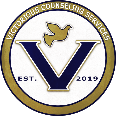 Victorious Counseling Services99 Derby Street, Suite 200Hingham, MA 02043(P) 617-379-1464Authorization for Release of InformationClient Name:                Date of Birth:                                                             I do hereby Authorize: 	_(Name of current treatment program/provider)To disclose to/from:   	(Name of person/organization receiving Information)(Street Address, City, State, Zip Code)	                                                      (Telephone Number)The following Protected Health Information:(Fax Number)Dates of Treatment: 	_ 		Discharge summary/ After care Plan	      Psychosocial Assessment    	Psychological/Psychiatric Evaluation	__  		Psychotherapy Notes                                                       __  		Back to Work Letter                                                           __                                      Pogress in TreatmentVerification of Treatment Attendance Medication Regimen/Treatment 		Other (specify): 	_For the Purpose of: 		Coordination of Services ___    Consultation 		Other (specify_): __ _ _ _ _ __ _ __ _ __ _     ____	By initialing I    fully acknowledge that the Information released may contain records related to alcohol and/or substance abuse treatment protected under federal law 42 CFR Part 2 and the Health Insurance Portability and Accountability Act of 1996 (HIPPA).By signing this release form I understand that federal law prohibits the person or organization to whom disclosure is made from sharing any of this Information with any other entity unless permission Is granted expressly In writing by myself In accordance with 42 CFR Part 2.I am aware that I may withdraw my consent at any time except to the extent that action has been taken in reliance on this statement of Informed consent. I also understand that even If I do not withdraw consent, this release of information will automatically expire on:                                    or one year from the date of this signing.(Signature of Client, Parent, Guardian or Legal Representative)